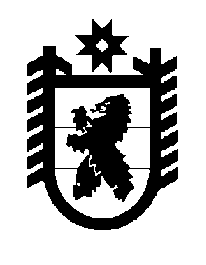 Республика КарелияКондопожский муниципальный районСовет Кончезерского сельского поселенияРЕШЕНИЕ № 79ХХIХ сессия III созыва 				от 27 МАРТА 2017 годаО внесении изменений в Положение о земельном налоге на территории муниципального образования Кончезерское сельское поселение, утвержденное Решением Совета Кончезерского сельского поселения от 25.04.2016 г. № 59 «Об утверждении Положения о земельном налоге на территории муниципального образования Кончезерское сельское поселение и установлении ставок земельного налога»	На основании протеста Прокуратуры на решение Совета Кончезерского сельского поселения от 28.12.2016 г. № 75 «О земельном налоге на территории Кончезерского сельского поселения» от 14.03.2017 г. № 07-18-2017,Совет Кончезерского сельского поселения РЕШИЛ:Внести в Положение о земельном налоге на территории муниципального образования Кончезерское сельское поселение, утвержденное Решением Совета Кончезерского сельского поселения от 25.04.2016 г. № 59 «Об утверждении Положения о земельном налоге на территории муниципального образования Кончезерское сельское поселение и установлении ставок земельного налога» следующие изменения:Пункт 3.1. статьи 3 «Налоговые льготы» изложить в новой редакции:«3.1. Дополнительно к установленным статьей 395 Налогового кодекса Российской Федерации, освобождаются от уплаты налога следующие категории налогоплательщиков:»Пункт 3.1. статьи 3 «Налоговые льготы» дополнить следующими подпунктами:«6) органы местного самоуправления – в отношении земельных участков, используемых ими для исполнения полномочий по решению вопросов местного значения;7). учреждения культуры – в отношении принадлежащих им земельных участков, на которых расположены здания, строения и сооружения культурно-досугового назначения;8). учреждения образования – в отношении земельных участков, используемых ими для осуществления уставной деятельности.»Настоящее решение вступает в силу со дня его официального опубликования.Председатель Совета депутатов Кончезерского сельского поселения				А.С. РюгинаГлава Кончезерского сельского поселения			А.Ф. Нефедов